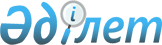 О внесении изменения в решение маслихата от 22 октября 2013 года № 152 "Об утверждении Правил оказания социальной помощи, установления размеров и определения перечня отдельных категорий нуждающихся граждан"
					
			Утративший силу
			
			
		
					Решение маслихата Камыстинского района Костанайской области от 24 декабря 2014 года № 249. Зарегистрировано Департаментом юстиции Костанайской области 12 января 2015 года № 5292. Утратило силу решением маслихата Камыстинского района Костанайской области от 22 декабря 2015 года № 333

      Сноска. Утратило силу решением маслихата Камыстинского района Костанайской области от 22.12.2015 № 333 (вводится в действие по истечении десяти календарных дней после дня его первого официального опубликования).      В соответствии со статьей 6 Закона Республики Казахстан от 23 января 2001 года "О местном государственном управлении и самоуправлении в Республике Казахстан" Камыстинский районный маслихат РЕШИЛ:



      1. Внести в решение маслихата от 22 октября 2013 года № 152 "Об утверждении Правил оказания социальной помощи, установления размеров и определения перечня отдельных категорий нуждающихся граждан" (зарегистрировано в Реестре государственной регистрации нормативных правовых актов за № 4293, опубликовано 22 ноября 2013 года в газете "Камысты жаңалықтары - Камыстинские новости") следующее изменение:



      в Правилах оказания социальной помощи, установления размеров и определения перечня отдельных категорий нуждающихся граждан, утвержденных указанным решением:



      подпункт 8) пункта 7 изложить в новой редакции:



      "8) участникам и инвалидам Великой Отечественной войны, в размере 150 000 тенге;".



      2. Настоящее решение вводится в действие по истечении десяти календарных дней после дня его первого официального опубликования.      Председатель сессии,

      Секретарь Камыстинского

      районного маслихата                        Б. Рахимжанов
					© 2012. РГП на ПХВ «Институт законодательства и правовой информации Республики Казахстан» Министерства юстиции Республики Казахстан
				